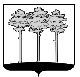 ГОРОДСКАЯ  ДУМА  ГОРОДА  ДИМИТРОВГРАДАУльяновской областиР Е Ш Е Н И Ег.Димитровград  29  августа  2017  года  	   	                                                   № 67/813   . О внесении изменений в Положение о порядке установления, выплаты и перерасчета ежемесячной пенсии за выслугу лет лицам, замещавшим должности муниципальной службы в органах местного самоуправления города Димитровграда Ульяновской области, аппарате избирательной комиссии города Димитровграда Ульяновской областиВ соответствии с Федеральным законом от 28.12.2013 №400-ФЗ «О страховых пенсиях», Федеральным законом от 15.12.2001 №166-ФЗ «О государственном пенсионном обеспечении в Российской Федерации», Законом Ульяновской области от 27.10.2016 №145-ЗО «О внесении изменений в Закон Ульяновской области «О пенсионном обеспечении государственных гражданских служащих Ульяновской области», в целях приведения муниципальных правовых актов в соответствие с действующим законодательством Российской Федерации, рассмотрев обращения исполняющего обязанности Главы Администрации города Димитровграда Ульяновской области С.А.Выжимова от 07.08.2017 №01-23/4804, от 18.08.2017 №01-23/5122, Городская Дума города Димитровграда Ульяновской области второго созыва решила: 1. Внести изменения в Положение о порядке установления, выплаты и перерасчета ежемесячной пенсии за выслугу лет лицам, замещавшим должности муниципальной службы в органах местного самоуправления города Димитровграда Ульяновской области, аппарате избирательной комиссии города Димитровграда Ульяновской области, утвержденное решением Городской Думы города Димитровграда Ульяновской области второго созыва от 30.07.2014 №15/172:1.1. В части 2 статьи 1 слова «к трудовой пенсии по старости (инвалидности)» заменить словами «к страховой пенсии по старости (инвалидности)»;1.2. Пункт 3 статьи 2 изложить в редакции следующего содержания: «3) стаж муниципальной службы - суммарная продолжительность периодов замещения должностей муниципальной службы и иных периодов замещения должностей на день увольнения с муниципальной службы, учитываемая при определении права на ежемесячную пенсию за выслугу лет муниципальных служащих и ее размера.»;1.3. Статью 3 изложить в редакции следующего содержания:«Статья 3. Право на ежемесячную пенсию за выслугу лет и условия ее назначения.1. Право на ежемесячную пенсию за выслугу лет в соответствии с настоящим Положением имеют граждане, замещавшие по состоянию на 16.08.1995 и позднее должности муниципальной службы.Гражданам, имеющим одновременно право на пенсию за выслугу лет в соответствии с настоящим Положением, а также на пенсию по государственному пенсионному обеспечению в соответствии с законодательством Российской Федерации, устанавливается одна пенсия по их выбору, если иное не предусмотрено федеральным законом.Не имеют права на пенсию за выслугу лет в соответствии с настоящим Положением граждане, которым в соответствии с законодательством Российской Федерации назначены пенсия за выслугу лет или ежемесячное пожизненное содержание или установлено дополнительное пожизненное ежемесячное материальное обеспечение.2. Муниципальные служащие имеют право на ежемесячную пенсию за выслугу лет:2.1. При наличии стажа муниципальной службы, продолжительность которого для назначения пенсии за выслугу лет в соответствующем году определяется согласно приложению к  Федеральному  закону от 15.12.2001   №166-ФЗ «О государственном пенсионном обеспечении в Российской Федерации», и при замещении должности муниципальной службы не менее 12 полных месяцев имеют право на пенсию за выслугу лет при увольнении с муниципальной службы по основаниям, предусмотренным пунктами 1-3, пунктами 7-9 части первой статьи 77, пунктами 1, 2, 3 части первой статьи 81, пунктами 2, 5, 7 части первой статьи 83 Трудового кодекса Российской Федерации, пунктами 1, 3 части 1 статьи 19 Федерального закона от 02.03.2007 №25-ФЗ «О муниципальной службе в Российской Федерации» (далее – Федеральный закон «О муниципальной службе в Российской Федерации») (с учетом положений, предусмотренных подпунктами а, б пункта 2.1 настоящей части).а) Муниципальные служащие при увольнении с муниципальной службы по основаниям, предусмотренным пунктами 1 и 2 части первой статьи 77 (за исключением случаев истечения срока действия срочного трудового договора на выполнение работ, связанных с непосредственным обеспечением деятельности должностных лиц в органах местного самоуправления),  пунктами 3 и 7 части первой статьи 77, пунктом 3 части первой статьи 81 Трудового кодекса Российской Федерации, пунктом 1 части 1 статьи 19 Федерального закона «О муниципальной службе в Российской Федерации», имеют право на пенсию за выслугу лет, если на момент освобождения от должности они имели право на страховую пенсию по старости (инвалидности) в соответствии с частью 1 статьи 8 и статьями 9, 30 - 33 Федерального закона от 28 декабря 2013 года №400-ФЗ «О страховых пенсиях» (далее - Федеральный закон «О страховых пенсиях») и непосредственно перед увольнением замещали должности муниципальной службы не менее 12 полных месяцев.б) Муниципальные служащие при увольнении с муниципальной службы по основаниям, предусмотренным пунктами 2 (в случае истечения срока действия срочного трудового договора на выполнение работ, связанных с непосредственным обеспечением деятельности должностных лиц в органах местного самоуправления), 8 и 9 части первой статьи 77, пунктами 1, 2 части первой статьи 81, пунктом 2, 5, 7  части первой статьи 83 Трудового кодекса Российской Федерации, пунктом 3 части 1 статьи 19 Федерального закона «О муниципальной службе в Российской Федерации», имеют право на пенсию за выслугу лет, если непосредственно перед увольнением они замещали должности муниципальной службы не менее одного полного месяца, при этом суммарная продолжительность замещения таких должностей составляет не менее 12 полных месяцев.2.2. При наличии стажа муниципальной службы не менее 25 лет и увольнении с муниципальной службы по основанию, предусмотренному пунктом 3 части первой статьи 77 Трудового кодекса Российской Федерации, до приобретения права на страховую пенсию по старости (инвалидности) имеют право на пенсию за выслугу лет, если непосредственно перед увольнением они замещали должности муниципальной службы не менее 7 лет. 3. Пенсия за выслугу лет устанавливается к страховой пенсии по старости (инвалидности), назначенной в соответствии с Федеральным законом  «О страховых пенсиях»;1.4. Часть 2 статьи 4 изложить в редакции следующего содержания:«2. Размер пенсии за выслугу лет увеличивается на 3 процента указанной в части 1 настоящей статьи величины за каждый полный год стажа муниципальной службы сверх стажа, продолжительность которого для назначения пенсии за выслугу лет в соответствующем году определяется согласно приложению к  Федеральному  закону от 15.12.2001 №166-ФЗ «О государственном пенсионном обеспечении в Российской Федерации», но не более чем до 75 процентов»;1.5. В части 1 статьи 5:1.5.1. Дополнить пунктом 15.1 следующего содержания:«15.1) должности руководителей, специалистов, а также выборные должности, замещаемые на постоянной (штатной) основе, в государственных органах и органах местного самоуправления, образованных в соответствии с Конституцией Украинской ССР и (или) Конституцией Республики Крым, занимаемые в период с 1 января 1992 года по 31 декабря 1993 года гражданами Российской Федерации, постоянно проживавшими по состоянию на 18 марта 2014 года на территории Республики Крым или на территории города Севастополя;»;1.5.2. Дополнить пунктом 15.2 следующего содержания:«15.2) должности, занимаемые в соответствии с законодательством, действовавшим на территориях Республики Крым и города Севастополя до 21 февраля 2014 года, гражданами Российской Федерации, указанными в пункте 15.1 настоящей части, в период с 1 января 1994 года по 17 марта 2014 года, в том числе:а) должности депутатов, которые замещались на постоянной (штатной) основе;б) должности, по которым присваивались ранги государственных служащих;в) должности судей;г) должности, по которым присваивались дипломатические ранги;д) должности, по которым присваивались классные чины работников прокуратуры;е) должности, по которым присваивались воинские и специальные звания;ж) должности в органах местного самоуправления, по которым присваивались ранги;»;	1.5.3. Дополнить пунктом 15.3 следующего содержания:«15.3) должности, предусмотренные пунктом 15.2 настоящей части, занимаемые гражданами Российской Федерации, указанными в пункте 15.1 настоящей части, в период с 18 марта по 31 декабря 2014 года в государственных органах и органах местного самоуправления, располагавшихся на территориях Республики Крым и (или) города Севастополя;»;1.6. В статье 6:1.6.1. В части 2 слова «трудовую или иную пенсию» заменить словами «страховую или иную пенсию»;1.6.2. В абзаце 2 части 4 слова «назначения ему трудовой пенсии по старости (инвалидности)  в соответствии с Федеральным законом «О трудовых пенсиях в Российской Федерации» заменить словами «назначения ему страховой пенсии по старости (инвалидности) в соответствии с Федеральным законом «О страховых пенсиях».2. Установить, что настоящее решение подлежит официальному опубликованию и размещению в информационно-телекоммуникационной сети «Интернет», на официальном сайте Городской Думы города Димитровграда Ульяновской области (www.dumadgrad.ru).3. Установить, что настоящее решение вступает в силу со дня, следующего за днем его официального опубликования.4. Контроль исполнения настоящего решения возложить на комитет по социальной политике и местному самоуправлению (Терехов).